RunawayDel Shannon and Max Crook 1961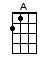 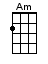 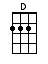 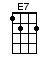 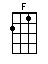 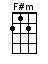 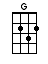 INTRO:  / 1 2 3 4 / [Am] / [Am] / [Am] / [Am] /[Am] As I walk along, I [G] wonder, a-what went wrongWith [F] our love, a love that was so [E7] strong [E7][Am] And as I still walk on, I [G] think of, the things we’ve doneTo-[F]gether, while our hearts were [E7] young [E7]CHORUS:[A] I’m a-walkin’ in the rain[F#m] Tears are fallin’ and I feel the pain[A] A-wishin’ you were here by me[F#m] To end this misery, and I [A] wonderI [A] wah-wah-wah-wah-[F#m]wonder [F#m][A] Why, ah-why-why-why-why-[F#m]why, she ran awayAnd I [D] wonder, where she will [E7] stay [E7]My little [A] runaway, my [D] run-run-run-run-[A]runaway [E7]INSTRUMENTAL:  <KAZOO>[Am] / [Am] / [G] / [G] / [F] / [F] / [E7] / [E7] /[Am] / [Am] / [G] / [G] / [F] / [F] / [E7] / [E7] /CHORUS:[A] I’m a-walkin’ in the rain[F#m] Tears are fallin’ and I feel the pain[A] A-wishin’ you were here by me[F#m] To end this misery, and I [A] wonderI [A] wah-wah-wah-wah-[F#m]wonder [F#m][A] Why, why-why-why-why-[F#m]why, she ran awayAnd I [D] wonder, where she will [E7] stay [E7]My little [A] runaway, my [D] run-run-run-run-[A]runawayA-[D]run-run-run-run-[A]runawayA-[D]run-run-run-run-[A]runaway [A]www.bytownukulele.ca